C6 Project Bridge December sPECIAL eVENTS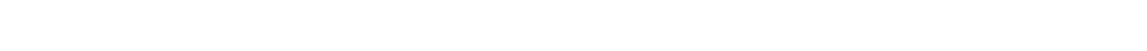 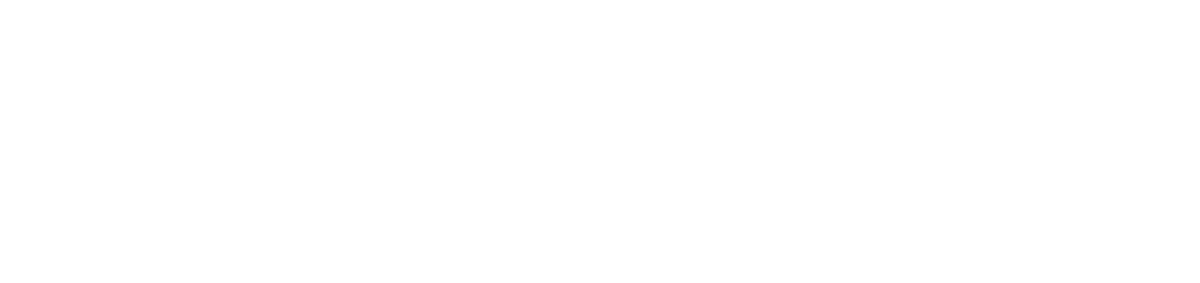 SundayMondayTuesdayWednesdayThursdayFridaySaturday12345678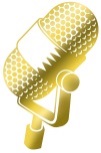 Contact C6 TSS for YMCA, mentoring and Employment Workshop times (813)210-1935Contact C6 TSS for YMCA, mentoring and Employment Workshop times (813)210-1935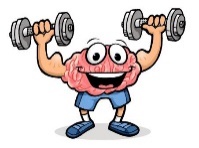 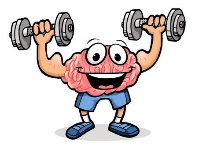 Contact C6 TSS for YMCA, mentoring and Employment Workshop times (813)210-1935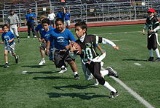 9101112131415Contact C6 TSS for YMCA, mentoring and Employment Workshop times (813)210-1935Contact C6 TSS for YMCA, mentoring and Employment Workshop times (813)210-1935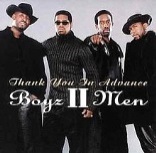 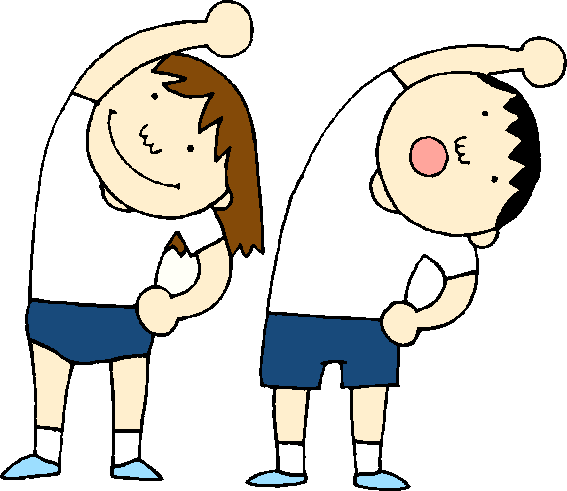 Contact C13 TSS staff for GED schedule. (813 ) 955-3550         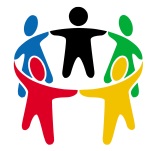 16171819202122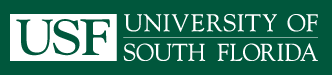 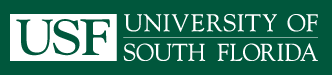 Contact C6 TSS for YMCA, mentoring and Employment Workshop times (813) 210-1935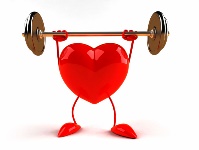 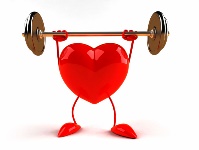 Contact C6 TSS for YMCA, mentoring and Employment Workshop times (813) 210-1935      23242526272829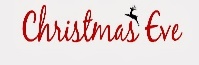 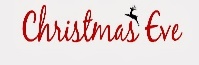 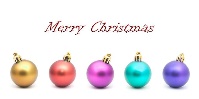 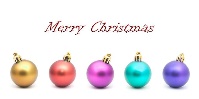 Contact C6 TSS for YMCA, mentoring and Employment Workshop times (813)210-1935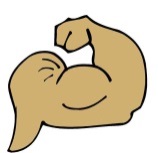 Contact C6 TSS for YMCA, mentoring and Employment Workshop times (813) 210-1935      3031Contact C6 TSS for YMCA, mentoring and Employment Workshop times (813) 210-1935      